一 般 会 員 登 録 申 請 用 紙一般社団法人日本ウォールハンドボール協会　　　　　は必須記載事項です。私は協会の事業に賛同し、次のとおり会員登録を申請します。（会員の特典）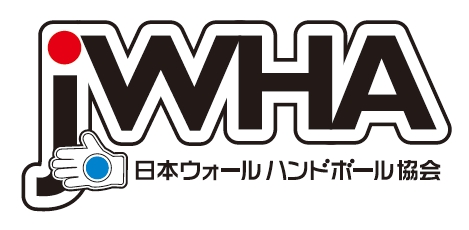 ・協会主催公式大会への参加 （会員である必要があります）・大会案内等の情報が個人宛に送付されます。（メール、郵送等）・ルールブック及びハンドブック等の入手　・用具の会員価格購入（グラブ、アイガード、ボール等）私は協会の事業に賛同し、次のとおり会員登録を申請します。（会員の特典）・協会主催公式大会への参加 （会員である必要があります）・大会案内等の情報が個人宛に送付されます。（メール、郵送等）・ルールブック及びハンドブック等の入手　・用具の会員価格購入（グラブ、アイガード、ボール等）私は協会の事業に賛同し、次のとおり会員登録を申請します。（会員の特典）・協会主催公式大会への参加 （会員である必要があります）・大会案内等の情報が個人宛に送付されます。（メール、郵送等）・ルールブック及びハンドブック等の入手　・用具の会員価格購入（グラブ、アイガード、ボール等）私は協会の事業に賛同し、次のとおり会員登録を申請します。（会員の特典）・協会主催公式大会への参加 （会員である必要があります）・大会案内等の情報が個人宛に送付されます。（メール、郵送等）・ルールブック及びハンドブック等の入手　・用具の会員価格購入（グラブ、アイガード、ボール等）私は協会の事業に賛同し、次のとおり会員登録を申請します。（会員の特典）・協会主催公式大会への参加 （会員である必要があります）・大会案内等の情報が個人宛に送付されます。（メール、郵送等）・ルールブック及びハンドブック等の入手　・用具の会員価格購入（グラブ、アイガード、ボール等）私は協会の事業に賛同し、次のとおり会員登録を申請します。（会員の特典）・協会主催公式大会への参加 （会員である必要があります）・大会案内等の情報が個人宛に送付されます。（メール、郵送等）・ルールブック及びハンドブック等の入手　・用具の会員価格購入（グラブ、アイガード、ボール等）私は協会の事業に賛同し、次のとおり会員登録を申請します。（会員の特典）・協会主催公式大会への参加 （会員である必要があります）・大会案内等の情報が個人宛に送付されます。（メール、郵送等）・ルールブック及びハンドブック等の入手　・用具の会員価格購入（グラブ、アイガード、ボール等）私は協会の事業に賛同し、次のとおり会員登録を申請します。（会員の特典）・協会主催公式大会への参加 （会員である必要があります）・大会案内等の情報が個人宛に送付されます。（メール、郵送等）・ルールブック及びハンドブック等の入手　・用具の会員価格購入（グラブ、アイガード、ボール等）私は協会の事業に賛同し、次のとおり会員登録を申請します。（会員の特典）・協会主催公式大会への参加 （会員である必要があります）・大会案内等の情報が個人宛に送付されます。（メール、郵送等）・ルールブック及びハンドブック等の入手　・用具の会員価格購入（グラブ、アイガード、ボール等）私は協会の事業に賛同し、次のとおり会員登録を申請します。（会員の特典）・協会主催公式大会への参加 （会員である必要があります）・大会案内等の情報が個人宛に送付されます。（メール、郵送等）・ルールブック及びハンドブック等の入手　・用具の会員価格購入（グラブ、アイガード、ボール等）私は協会の事業に賛同し、次のとおり会員登録を申請します。（会員の特典）・協会主催公式大会への参加 （会員である必要があります）・大会案内等の情報が個人宛に送付されます。（メール、郵送等）・ルールブック及びハンドブック等の入手　・用具の会員価格購入（グラブ、アイガード、ボール等）私は協会の事業に賛同し、次のとおり会員登録を申請します。（会員の特典）・協会主催公式大会への参加 （会員である必要があります）・大会案内等の情報が個人宛に送付されます。（メール、郵送等）・ルールブック及びハンドブック等の入手　・用具の会員価格購入（グラブ、アイガード、ボール等）私は協会の事業に賛同し、次のとおり会員登録を申請します。（会員の特典）・協会主催公式大会への参加 （会員である必要があります）・大会案内等の情報が個人宛に送付されます。（メール、郵送等）・ルールブック及びハンドブック等の入手　・用具の会員価格購入（グラブ、アイガード、ボール等）私は協会の事業に賛同し、次のとおり会員登録を申請します。（会員の特典）・協会主催公式大会への参加 （会員である必要があります）・大会案内等の情報が個人宛に送付されます。（メール、郵送等）・ルールブック及びハンドブック等の入手　・用具の会員価格購入（グラブ、アイガード、ボール等）私は協会の事業に賛同し、次のとおり会員登録を申請します。（会員の特典）・協会主催公式大会への参加 （会員である必要があります）・大会案内等の情報が個人宛に送付されます。（メール、郵送等）・ルールブック及びハンドブック等の入手　・用具の会員価格購入（グラブ、アイガード、ボール等）申込日　令和　　 　  年　 　　　月　 　　　　日申込日　令和　　 　  年　 　　　月　 　　　　日申込日　令和　　 　  年　 　　　月　 　　　　日申込日　令和　　 　  年　 　　　月　 　　　　日申込日　令和　　 　  年　 　　　月　 　　　　日申込日　令和　　 　  年　 　　　月　 　　　　日申込日　令和　　 　  年　 　　　月　 　　　　日申込日　令和　　 　  年　 　　　月　 　　　　日申込日　令和　　 　  年　 　　　月　 　　　　日申込日　令和　　 　  年　 　　　月　 　　　　日申込日　令和　　 　  年　 　　　月　 　　　　日申込日　令和　　 　  年　 　　　月　 　　　　日申込日　令和　　 　  年　 　　　月　 　　　　日申込日　令和　　 　  年　 　　　月　 　　　　日申込日　令和　　 　  年　 　　　月　 　　　　日ふりがなふりがなふりがな男・女男・女氏名氏名氏名男・女男・女住所住所住所〒　　　　〒　　　　〒　　　　〒　　　　〒　　　　〒　　　　〒　　　　〒　　　　〒　　　　〒　　　　〒　　　　〒　　　　電話番号電話番号電話番号自宅メールアドレスＰＣＰＣ電話番号電話番号電話番号ＦＡＸメールアドレス携帯携帯電話番号電話番号電話番号携帯所属クラブ（日常、プレーする場所）所属クラブ（日常、プレーする場所）所属クラブ（日常、プレーする場所）所属クラブ（日常、プレーする場所）所属クラブ（日常、プレーする場所）一般会員一般会員□　　メンバーシップ　１年　　　　２，０００円□　　メンバーシップ　１年　　　　２，０００円□　　メンバーシップ　１年　　　　２，０００円□　　メンバーシップ　１年　　　　２，０００円□　　メンバーシップ　１年　　　　２，０００円□　　メンバーシップ　１年　　　　２，０００円□　　メンバーシップ　１年　　　　２，０００円□　　メンバーシップ　１年　　　　２，０００円□　　メンバーシップ　１年　　　　２，０００円会員期限は会費受理後、会員として認定した日から初年度または3年後の年度末日です。会員期限は会費受理後、会員として認定した日から初年度または3年後の年度末日です。会員期限は会費受理後、会員として認定した日から初年度または3年後の年度末日です。会員期限は会費受理後、会員として認定した日から初年度または3年後の年度末日です。一般会員一般会員□　　メンバーシップ　３年　　　　５，０００円□　　メンバーシップ　３年　　　　５，０００円□　　メンバーシップ　３年　　　　５，０００円□　　メンバーシップ　３年　　　　５，０００円□　　メンバーシップ　３年　　　　５，０００円□　　メンバーシップ　３年　　　　５，０００円□　　メンバーシップ　３年　　　　５，０００円□　　メンバーシップ　３年　　　　５，０００円□　　メンバーシップ　３年　　　　５，０００円会員期限は会費受理後、会員として認定した日から初年度または3年後の年度末日です。会員期限は会費受理後、会員として認定した日から初年度または3年後の年度末日です。会員期限は会費受理後、会員として認定した日から初年度または3年後の年度末日です。会員期限は会費受理後、会員として認定した日から初年度または3年後の年度末日です。一般会員一般会員□　　メンバーシップ　１年（学生）１，０００円□　　メンバーシップ　１年（学生）１，０００円□　　メンバーシップ　１年（学生）１，０００円□　　メンバーシップ　１年（学生）１，０００円□　　メンバーシップ　１年（学生）１，０００円□　　メンバーシップ　１年（学生）１，０００円□　　メンバーシップ　１年（学生）１，０００円□　　メンバーシップ　１年（学生）１，０００円□　　メンバーシップ　１年（学生）１，０００円会員期限は会費受理後、会員として認定した日から初年度または3年後の年度末日です。会員期限は会費受理後、会員として認定した日から初年度または3年後の年度末日です。会員期限は会費受理後、会員として認定した日から初年度または3年後の年度末日です。会員期限は会費受理後、会員として認定した日から初年度または3年後の年度末日です。一般会員一般会員□　　メンバーシップ　３年（学生）３，０００円□　　メンバーシップ　３年（学生）３，０００円□　　メンバーシップ　３年（学生）３，０００円□　　メンバーシップ　３年（学生）３，０００円□　　メンバーシップ　３年（学生）３，０００円□　　メンバーシップ　３年（学生）３，０００円□　　メンバーシップ　３年（学生）３，０００円□　　メンバーシップ　３年（学生）３，０００円□　　メンバーシップ　３年（学生）３，０００円会員期限は会費受理後、会員として認定した日から初年度または3年後の年度末日です。会員期限は会費受理後、会員として認定した日から初年度または3年後の年度末日です。会員期限は会費受理後、会員として認定した日から初年度または3年後の年度末日です。会員期限は会費受理後、会員として認定した日から初年度または3年後の年度末日です。協会からの連絡方法協会からの連絡方法協会からの連絡方法協会からの連絡方法主連絡はメールです。成るべくメール登録をお願いします。主連絡はメールです。成るべくメール登録をお願いします。主連絡はメールです。成るべくメール登録をお願いします。主連絡はメールです。成るべくメール登録をお願いします。□　電子メール　　　　　　　　　　　　　　　　　　　　　　　　　　　　　　　　　　□　郵送　又は　ＦＡＸ□　電子メール　　　　　　　　　　　　　　　　　　　　　　　　　　　　　　　　　　□　郵送　又は　ＦＡＸ□　電子メール　　　　　　　　　　　　　　　　　　　　　　　　　　　　　　　　　　□　郵送　又は　ＦＡＸ□　電子メール　　　　　　　　　　　　　　　　　　　　　　　　　　　　　　　　　　□　郵送　又は　ＦＡＸ□　電子メール　　　　　　　　　　　　　　　　　　　　　　　　　　　　　　　　　　□　郵送　又は　ＦＡＸ□　電子メール　　　　　　　　　　　　　　　　　　　　　　　　　　　　　　　　　　□　郵送　又は　ＦＡＸ□　電子メール　　　　　　　　　　　　　　　　　　　　　　　　　　　　　　　　　　□　郵送　又は　ＦＡＸ会員登録申請先会員登録申請先会員登録申請先会員登録申請先請用紙をうしをうびハンドブック等送付（電子メールによる電送　(宛先 jwha.info@gmail.com)協会の理事経由（手渡し）この申請書は、協会ＨＰからもダウンロード可能です請用紙をうしをうびハンドブック等送付（電子メールによる電送　(宛先 jwha.info@gmail.com)協会の理事経由（手渡し）この申請書は、協会ＨＰからもダウンロード可能です請用紙をうしをうびハンドブック等送付（電子メールによる電送　(宛先 jwha.info@gmail.com)協会の理事経由（手渡し）この申請書は、協会ＨＰからもダウンロード可能です請用紙をうしをうびハンドブック等送付（電子メールによる電送　(宛先 jwha.info@gmail.com)協会の理事経由（手渡し）この申請書は、協会ＨＰからもダウンロード可能です請用紙をうしをうびハンドブック等送付（電子メールによる電送　(宛先 jwha.info@gmail.com)協会の理事経由（手渡し）この申請書は、協会ＨＰからもダウンロード可能です請用紙をうしをうびハンドブック等送付（電子メールによる電送　(宛先 jwha.info@gmail.com)協会の理事経由（手渡し）この申請書は、協会ＨＰからもダウンロード可能です請用紙をうしをうびハンドブック等送付（電子メールによる電送　(宛先 jwha.info@gmail.com)協会の理事経由（手渡し）この申請書は、協会ＨＰからもダウンロード可能です請用紙をうしをうびハンドブック等送付（電子メールによる電送　(宛先 jwha.info@gmail.com)協会の理事経由（手渡し）この申請書は、協会ＨＰからもダウンロード可能です請用紙をうしをうびハンドブック等送付（電子メールによる電送　(宛先 jwha.info@gmail.com)協会の理事経由（手渡し）この申請書は、協会ＨＰからもダウンロード可能です請用紙をうしをうびハンドブック等送付（電子メールによる電送　(宛先 jwha.info@gmail.com)協会の理事経由（手渡し）この申請書は、協会ＨＰからもダウンロード可能です請用紙をうしをうびハンドブック等送付（電子メールによる電送　(宛先 jwha.info@gmail.com)協会の理事経由（手渡し）この申請書は、協会ＨＰからもダウンロード可能です会費の振込先会費の振込先会費の振込先会費の振込先PAYPAY銀行　ビジネス営業部　店番号005 普通口座　1218371　一般社団法人 日本ウォールハンドボール協会（振込手数料は申請者の負担でお願いします）PAYPAY銀行　ビジネス営業部　店番号005 普通口座　1218371　一般社団法人 日本ウォールハンドボール協会（振込手数料は申請者の負担でお願いします）PAYPAY銀行　ビジネス営業部　店番号005 普通口座　1218371　一般社団法人 日本ウォールハンドボール協会（振込手数料は申請者の負担でお願いします）PAYPAY銀行　ビジネス営業部　店番号005 普通口座　1218371　一般社団法人 日本ウォールハンドボール協会（振込手数料は申請者の負担でお願いします）PAYPAY銀行　ビジネス営業部　店番号005 普通口座　1218371　一般社団法人 日本ウォールハンドボール協会（振込手数料は申請者の負担でお願いします）PAYPAY銀行　ビジネス営業部　店番号005 普通口座　1218371　一般社団法人 日本ウォールハンドボール協会（振込手数料は申請者の負担でお願いします）PAYPAY銀行　ビジネス営業部　店番号005 普通口座　1218371　一般社団法人 日本ウォールハンドボール協会（振込手数料は申請者の負担でお願いします）PAYPAY銀行　ビジネス営業部　店番号005 普通口座　1218371　一般社団法人 日本ウォールハンドボール協会（振込手数料は申請者の負担でお願いします）PAYPAY銀行　ビジネス営業部　店番号005 普通口座　1218371　一般社団法人 日本ウォールハンドボール協会（振込手数料は申請者の負担でお願いします）PAYPAY銀行　ビジネス営業部　店番号005 普通口座　1218371　一般社団法人 日本ウォールハンドボール協会（振込手数料は申請者の負担でお願いします）PAYPAY銀行　ビジネス営業部　店番号005 普通口座　1218371　一般社団法人 日本ウォールハンドボール協会（振込手数料は申請者の負担でお願いします）上記、個人データについては、協会外部への提供や、協会から会員への各種情報連絡以外に使用することはありません。上記、個人データについては、協会外部への提供や、協会から会員への各種情報連絡以外に使用することはありません。上記、個人データについては、協会外部への提供や、協会から会員への各種情報連絡以外に使用することはありません。上記、個人データについては、協会外部への提供や、協会から会員への各種情報連絡以外に使用することはありません。上記、個人データについては、協会外部への提供や、協会から会員への各種情報連絡以外に使用することはありません。上記、個人データについては、協会外部への提供や、協会から会員への各種情報連絡以外に使用することはありません。上記、個人データについては、協会外部への提供や、協会から会員への各種情報連絡以外に使用することはありません。上記、個人データについては、協会外部への提供や、協会から会員への各種情報連絡以外に使用することはありません。上記、個人データについては、協会外部への提供や、協会から会員への各種情報連絡以外に使用することはありません。上記、個人データについては、協会外部への提供や、協会から会員への各種情報連絡以外に使用することはありません。上記、個人データについては、協会外部への提供や、協会から会員への各種情報連絡以外に使用することはありません。上記、個人データについては、協会外部への提供や、協会から会員への各種情報連絡以外に使用することはありません。上記、個人データについては、協会外部への提供や、協会から会員への各種情報連絡以外に使用することはありません。上記、個人データについては、協会外部への提供や、協会から会員への各種情報連絡以外に使用することはありません。上記、個人データについては、協会外部への提供や、協会から会員への各種情報連絡以外に使用することはありません。協会Webサイト協会Webサイト協会Webサイト協会Webサイトhttps://www.jwha.jp/https://www.jwha.jp/https://www.jwha.jp/https://www.jwha.jp/https://www.jwha.jp/https://www.jwha.jp/https://www.jwha.jp/https://www.jwha.jp/https://www.jwha.jp/https://www.jwha.jp/https://www.jwha.jp/問い合わせ先問い合わせ先問い合わせ先問い合わせ先jwha.info@gmail.comjwha.info@gmail.comjwha.info@gmail.comjwha.info@gmail.comjwha.info@gmail.comjwha.info@gmail.comjwha.info@gmail.comjwha.info@gmail.comjwha.info@gmail.comjwha.info@gmail.comjwha.info@gmail.com（以下、協会記入欄）（以下、協会記入欄）（以下、協会記入欄）（以下、協会記入欄）（以下、協会記入欄）（以下、協会記入欄）（以下、協会記入欄）（以下、協会記入欄）（以下、協会記入欄）（以下、協会記入欄）（以下、協会記入欄）（以下、協会記入欄）（以下、協会記入欄）（以下、協会記入欄）（以下、協会記入欄）会員番号登録日有効期限有効期限備考備考備考備考備考備考備考備考備考備考備考備考会計会計会員管理備考備考備考備考備考備考備考備考備考備考備考備考